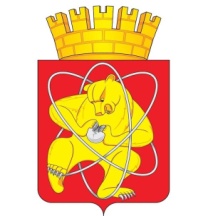 Городской округ«Закрытое административно – территориальное образование  Железногорск Красноярского края»АДМИНИСТРАЦИЯ ЗАТО г. ЖЕЛЕЗНОГОРСКПОСТАНОВЛЕНИЕ26.02.2021                                                                                                                                                          423г. ЖелезногорскОб утверждении программы персонифицированного финансирования дополнительного образования детей на территории ЗАТО Железногорск на 2021 годВ соответствии с Приказом Министерства образования Красноярского края от 23.09.2020 № 434-11-05 «Об утверждении Правил персонифицированного финансирования дополнительного образования детей в Красноярском крае», руководствуясь Уставом городского округа «Закрытое административно-территориальное образование Железногорск Красноярского края», постановлением Администрации ЗАТО г. Железногорск от 03.12.2020 г. №2269 «О внедрении системы персонифицированного финансирования дополнительного образования детей на территории городского округа «Закрытое административно – территориальное образование  Железногорск Красноярского края»,ПОСТАНОВЛЯЮ:         1. Утвердить программу персонифицированного финансирования дополнительного образования детей на территории ЗАТО Железногорск на 2021 год (приложение).         2. Организовать обеспечение предоставления детям, проживающим на территории ЗАТО Железногорск, сертификатов дополнительного образования в соответствии с Порядком взаимодействия между Администрацией ЗАТО г. Железногорск и муниципальными учреждениями при внедрении системы персонифицированного финансирования дополнительного образования детей на территории ЗАТО Железногорск.        3. Управлению внутреннего контроля Администрации ЗАТО г. Железногорск (Е.Н. Панченко) довести настоящее постановление до сведения населения через газету «Город и горожане».       4. Отделу общественных связей Администрации ЗАТО г. Железногорск (И.С. Архипова) разместить настоящее постановление на официальном сайте городского округа «Закрытое административно-территориальное образование Железногорск Красноярского края» в информационно-телекоммуникационной сети «Интернет».5. Контроль над исполнением настоящего постановления возложить на заместителя Главы ЗАТО г. Железногорск по социальным вопросам Е.А. Карташова.6. Настоящее постановление вступает в силу после его официального опубликования.Глава ЗАТО г. Железногорск				                                      И.Г. Куксин                                       Приложение                                                              к постановлению Администрации                                                        ЗАТО г. Железногорск                                                             от 26.02.2021 № 423Программа персонифицированного финансирования дополнительного образования детей на территории ЗАТО Железногорск на 2021 год1.Период действия программы персонифицированного финансированияс 1 января 2021 года по 31 декабря 2021 года2.Категория детей, которым предоставляются сертификаты дополнительного образованияДети с 5 до 18 лет3.Число сертификатов дополнительного образования, обеспечиваемых за счет средств бюджета ЗАТО Железногорск на период действия программы персонифицированного финансирования (не более), ед.97924.Номинал сертификата дополнительного образования, руб.13100,005.Объем обеспечения сертификатов дополнительного образования с определенным номиналом в период действия программы персонифицированного финансирования, руб.23580000,00